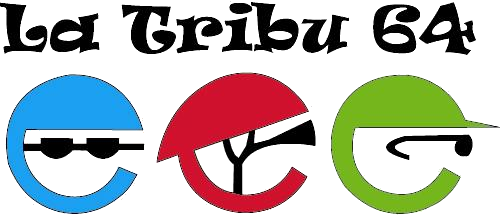 Règlement de course du“Duathlon du Piémont Nayais” 29 mars 2020Les règles de course sont celles dictées par la FFTRI pour l'année en cours. Tout concurrent doit les connaître et les respecter : en particulier, les concurrents doivent respecter le code de la route. Toute décision d'un arbitre est sans appel. La réglementation 2020 est disponible ici : https://www.fftri.com/wp-content/uploads/2018/12/FFTRI-RE%CC%81GLEMENTATION-SPORTIVE-2019-FINALE.pdf Respect des consignes des membres de l’organisation, briefing d’avant course obligatoire. 1. Informations générales Les courses jeunes seront en format CLM/eq. Une équipe est constituée de 2 à 5 concurrents. Les coéquipiers doivent rester groupés pendant l’ensemble de la course. Une équipe relais du format S est constituée de 2 à 3 concurrents.* Course ouverte aux para-triathlètes**pour les benjamin(e)s (nés 2007 et 2008), les restrictions suivantes s’appliquent sur le S en relais : - les poussins et les benjamins ne sont pas autoriés à participer à plusieurs courses dans la journée. - un benjamin(e) ne pourra faire qu’un segment (impossible de faire les 2 courses à pied par exemple) - le/la benjamin(e) ayant couru la course Jeunes 10-13 ne pourra courir que le 2e segment de CAP (2,5km) - le/la benjamin(e) souhaitant faire le segment vélo devra être habitué à rouler seul sur route ouverte.**les minimes (nés en 2005 et 2006) ne pourront effectuer qu’un segment (impossible de faire les 2 CAP par exemple) 2. Cyclisme Port du casque homologué à coque dure, jugulaire attachée. Avant la prise du vélo et jusqu’à l’avoir déposé.Le circuit n’est pas fermé à la circulation, le drafting est interdit et il faut respecter scrupuleusement le code de la route, ainsi que les consignes des bénévoles.Circulation à pied dans le parc à vélos. Dossard dans le dos non plié. 3 points d’attache minimum. Accompagnement et/ou ravitaillement par un tiers strictement interdit, sous peine de disqualification. 3. Course à pied Dossard devant non plié. 3 points d’attache minimum.Accompagnement et/ou ravitaillement par un tiers strictement interdit, sous peine de disqualification.Les pénalités pour drafting se feront sur la fin du parcours vélo, avant l’entrée du parc à vélo (1’ par pénalité). Il est de la responsabilité du concurrent de faire sa pénalité. La zone de pénalité sera clairement indiquée. En cas de non-respect, le concurrent sera disqualifié. 4. Dispositions particulières La présentation de la licence est obligatoire pour les licenciés FFTRI. L’achat d’un Pass-Journée est obligatoire pour les non licenciés FFTRI. Pour les non-licenciés, un certificat médical autorisant la pratique du triathlon en compétition sera demandé. Les licences de FFA et FFC seront acceptées pour les courses en relaisLes inscriptions se feront par internet sur site Pyrénées ChronoIl sera possible de s’inscrire le jour de la course, sur place, dans la limite des places disponibles, avec un supplément de 5 euros pour le format S et sans supplément pour la course enfant.En cas de désistement, un remboursement sera possible selon les conditions suivantes :Pour les courses enfants, gratuitement jusqu’à la clôture des inscriptions en ligne, impossible après.Pour le S individuel et relais, avec retenue de 15 euros, jusqu’à 15 jours avant l’épreuve. Impossible après.Le nombre de places par courses est le suivant : Courses jeunes : 20 équipes par course,S individuel : 300 individuels, S en relais : 50 équipes. L’organisation décline toute responsabilité en cas d’accident ou de défaillance dû à un mauvais état de santé, d’accident provoqué par le non-respect du code de la route et des consignes des organisateurs, de perte ou de vol d’objet y compris dans le parc à vélos.L’organisation se réserve le droit de modifier, de transformer ou d’annuler l’épreuve en cas de force majeure, et notamment en fonction des conditions météorologiques. Droits à l’image : par défaut, vous autorisez expressément les organisateurs ainsi que leurs ayants droits à utiliser les images prises durant la course sur lesquelles vous pourriez apparaître. Il n’y a pas de ravitaillements pendant les courses. Pensez à prendre un bidon pour le vélo ! Un ravitaillement en fin d’épreuve est prévu.5. Complément pour le S en relais Chaque membre de l'équipe doit être présent au briefing de départ pour écouter les consignes relatives à la course. Le passage de relais se fait par un contact physique entre les 2 relayeurs. Le passage de relais se fera dans une partie dédiée du parc à vélos. Les relayeurs cyclistes devront être présents dans le parc à vélos avant l’arrivée du premier concurrent à pied (afin de ne pas gêner les autres concurrents). Un même concurrent peut faire les 2 segments de course à pied du relais. 6. Récompenses Les 3 premières équipes féminines, masculines et mixte de chaque catégories seront récompensés sur les courses jeunes.Sur le S individuel, les 3 premières et 3 premiers seront récompensé(e)s. En complément, le premier et la première des catégories cadet, junior, vétéran 40-49 ans, vétéran 50 ans et + seront récompensé(e)s. Sur le S en relais, la 1ere première équipe masculines, féminine et mixte sera récompensée. Selon le nombre d’inscrit par catégories, il pourra être décidé par l’organisation d’étendre ou de restreindre le nombre de récompensé(e)s sur les différentes épreuves. Cela sera annoncé quelques jours avant la course. Les récompenses seront sous forme de lots et/ou médailles/coupes 7. Contact Pour toute question, veuillez utiliser l’adresse email : latribu64.orga@gmail.com CourseDistanceCAP1DistanceVéloDistanceCAP 2HorairedépartPersonnes nés enPrix Nombre maximumJeunes 10-13ans750m5km750m09h002007-20106€/équipier20 équipesJeunes 8-11ans500m2km500m09h122009-20126€/équipier20 équipesJeunes 6-9ans250m1km250m09h252011-10146€/équipier20 équipesS individuel*5km20km2,5km11h152004 et avant25€300S relais**5km20km2,5km11h15 22008 et avant **35€50